Chile - 2019 & 2020Hacienda Hotel Vira Vira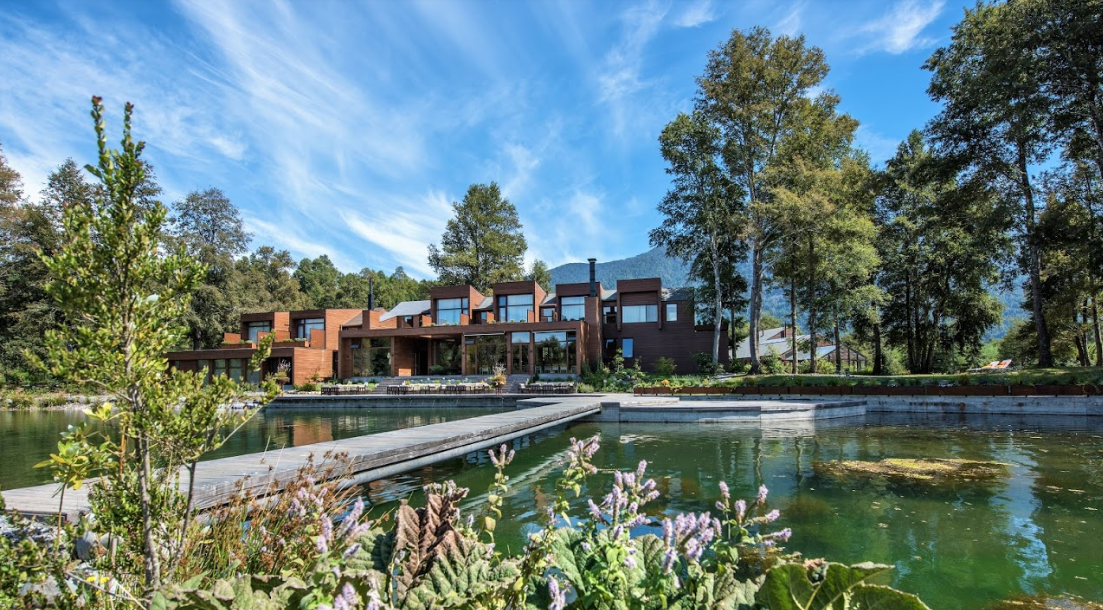 O Hacienda Hotel Vira Vira está situado a uma curta distância de impressionantes e ativos vulcões - Villarrica, Lanin, Quetrupillan, e está cercado por lagoas românticas e rios selvagens, assim como florestas antigas nativas com araucárias de mais de 1.000 anos de idade. O Hacienda Hotel Vira Vira é uma continuação desta impressionante paisagem e está incorporado em 23 hectares de propriedade com lagoas nativas, pequenos riachos, fauna intocada assim como o pacífico Rio Liucura, o que o torna uma ótima opção para uma viagem em família, seja agora nas férias de fim de ano ou em qualquer outra época. Validade: até 28 fev 2019 (Tarifa por pessoa em US$)Validade: 1 mar 2019 a 29 fev 2020(Tarifa por pessoa em US$)Natal & ReveillonValidade: 20 dez 2019 a 5 jan 2020 (Tarifa por pessoa em US$)Importante:- O hotel não possui apartamentos conjugados- Somente é permitida a hospedagem de crianças de 6 anos ou mais. Apartamento Single:Suplemento de 50% sobre a tarifa de apartamento duplo, e 100% sobre a tarifa no período de Natal e Reveillon.Plano Familiar:- Crianças entre 6-17 anos pagam 60% da tarifa,  compartindo o mesmo apartamento que os pais (cama extra)- Crianças em apartamentos separados pagam 75% da tarifa O programa inclui:Hospedagem  Café da manhã diárioTodas as refeições, incluindo vinhos espumantes chilenos - exceto bebidas Premium Passeios e atividades oferecidos pelo hotel - exceto sobrevoo de helicóptero no vulcãoTraslados regulares aeroporto de Temuco/hotel/aeroporto - oferecidos pelo hotel, para programas de 3 noitesTraslados desde e até Puerto Montt e Puerto Varas  - oferecidos pelo hotel, para programas de 4 noites ou maisO programa não inclui:Passagem aéreaDespesas com documentos e vistosDespesas de caráter pessoal, gorjetas, telefonemas, etc.Qualquer item que não esteja no programaDocumentação necessária para portadores de passaporte brasileiro:Passaporte: com validade mínima de 6 meses da data de embarque com 2 páginas em brancoVisto: não é necessário visto para o ChileVacina: não é necessário Tipo de Apto1 noite 2 noites3 noites4 noites5 noitesHotel SuiteUS$ 685US$ 1.370US$ 2.055US$ 2.740US$ 3.425Villa SuiteUS$ 920US$ 1.840US$ 2.760US$ 3.680US$ 4.600Tipo de Apto1 noite 2 noites3 noites4 noites5 noitesHotel SuiteUS$ 775US$ 1.550US$ 2.325US$ 3.100US$ 3.875Villa SuiteUS$ 990US$ 1.840US$ 2.760US$ 3.960US$ 4.950Tipo de Apto3 noites4 noites5 noites6 noitesHotel SuiteUS$ 3.135US$ 4.180US$ 5.225US$ 6.270Villa SuiteUS$ 4.005US$ 5.340US$ 6.675US$ 8.010Valores em dólares americanos por pessoa, sujeitos à disponibilidade e alteração sem aviso prévio.02/01/2019